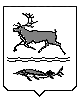 МУНИЦИПАЛЬНОЕ ОБРАЗОВАНИЕ«СЕЛЬСКОЕ ПОСЕЛЕНИЕ КАРАУЛ»ТАЙМЫРСКОГО ДОЛГАНО-НЕНЕЦКОГО МУНИЦИПАЛЬНОГО РАЙОНААДМИНИСТРАЦИЯП О С Т А Н О В Л Е Н И Еот  26 сентября 2018 года  №  75 - ПОб утверждении Положения о порядкепредоставления платных образовательных услуг в муниципальном казенном учреждении дополнительного образования «Детская школа искусств»  сельского поселения КараулВ целях привлечения дополнительных финансовых средств для развития дополнительного образования в области культуры муниципального образования «Сельское поселение Караул», в соответствии  с частью 4 статьи 15 Федерального закона от 16.10.2003 №131 – ФЗ «Об общих принципах организации местного самоуправления в Российской Федерации», Федеральным законом от 29.12.2012 №273-ФЗ «Об образовании в Российской Федерации», Законом Российской Федерации от 07.02.1992 №2300-1 «О защите прав потребителей», Постановлением Правительства Российской Федерации от 15.08.2013 № 706 «Об утверждении Правил оказания платных образовательных услуг», на основании Решения Думы Таймырского Долгано-Ненецкого муниципального района от 11.12.2009 № 05-0090 «Об утверждении Соглашения о передаче органам местного самоуправления сельского поселения Караул полномочий органов местного самоуправления Таймырского Долгано-Ненецкого муниципального района по организации предоставления дополнительного образования детям», Устава муниципального казенного учреждения дополнительного образования «Детская школа искусств» сельского поселения Караул, утвержденного Постановлением Администрации сельского поселения Караул от 15.02.2011 № 12-П «О создании муниципального казенного образовательного учреждения дополнительного образования детей «Детская школа искусств», Администрация сельского поселения Караул ПОСТАНОВЛЯЕТ: Утвердить Положение о порядке предоставления платных образовательных услуг в муниципальном казенном учреждении дополнительного образования «Детская школа искусств» сельского поселения Караул, согласно приложению.Опубликовать настоящее Постановление в информационном вестнике «Усть-Енисеец» и разместить на официальном сайте сельского поселения Караул.Контроль за исполнением настоящего постановления оставляю за собой.Исполняющая обязанности Главы сельского поселения Караул                                                                              Д.В. ЯптунэПриложение к Постановлению Администрации  сельского поселения Караул от 26 сентября 2018 года № 75 - ППоложениео порядке предоставления платных образовательных услуг в муниципальном казенном учреждении дополнительного образования «Детская школа искусств» сельского поселения КараулI.ОБЩИЕ ПОЛОЖЕНИЯ1.1. Настоящее Положение разработано в соответствии с частью 4 статьи 15 Федерального закона от 16.10.2003 №131 – ФЗ «Об общих принципах организации местного самоуправления в Российской Федерации», Федеральным законом от 29.12.2012 №273-ФЗ «Об образовании в Российской Федерации», Законом Российской Федерации от 07.02.1992 №2300-1 «О защите прав потребителей», Постановлением Правительства Российской Федерации от 15.08.2013 № 706 «Об утверждении Правил оказания платных образовательных услуг», на основании Решения Думы Таймырского Долгано-Ненецкого муниципального района от 11.12.2009 № 05-0090 «Об утверждении Соглашения о передаче органам местного самоуправления сельского поселения Караул полномочий органов местного самоуправления Таймырского Долгано-Ненецкого муниципального района по организации предоставления дополнительного образования детям», Устава учреждения, утвержденный Постановлением Администрации сельского поселения Караул от 15.02.2011 № 12-П,  регулирует отношения, возникающие между заказчиком и исполнителем при оказании платных образовательных услуг в Муниципальном  казенном учреждении  дополнительного образования «Детская школа искусств» сельского поселения Караул, далее -  МКУ ДО ДШИ.«Заказчик» - физическое и (или) юридическое лицо, имеющее намерение заказать либо заказывающее платные образовательные услуги для себя или иных лиц на основании договора.«Исполнитель» - организация, осуществляющая образовательную деятельность и предоставляющая платные образовательные услуги обучающемуся (к организации, осуществляющей образовательную деятельность, приравниваются индивидуальные предприниматели, осуществляющие образовательную деятельность).«Обучающийся»  - физическое лицо, осваивающее образовательную программу;«Платные образовательные услуги» – осуществление образовательной деятельности по заданиям и за счет средств физических и (или) юридических лиц по договорам об образовании, заключаемым при приеме на обучение.«Недостаток платных образовательных услуг» - несоответствие платных образовательных услуг или обязательным требованиям, предусмотренным законом либо в установленном им порядке, или условиям договора (при их отсутствии или неполноте условий обычно предъявляемым требованиям), или целям, для которых платные образовательные услуги обычно используются, или целям, о которых исполнитель был поставлен в известность заказчиком при заключении договора, в том числе оказания их не в полном объеме, предусмотренном образовательными программами (частью образовательной программы);«Существенный недостаток платных образовательных услуг» - неустранимый недостаток, или недостаток, который не может быть устранен без несоразмерных расходов или затрат времени, или выявляется неоднократно, или проявляется вновь после его устранения, или другие подобные недостатки.1.2. Дополнительное образование детей и взрослых направлено на формирование и развитие творческих способностей детей и взрослых, удовлетворение их индивидуальных потребностей в интеллектуальном, нравственном и физическом совершенствовании, формирование культуры здорового и безопасного образа жизни, укрепление здоровья, а также на организацию их свободного времени. Дополнительное образование детей обеспечивает их адаптацию к жизни в обществе, профессиональную ориентацию, а также выявление и поддержку детей, проявивших выдающиеся способности. Дополнительные общеобразовательные программы для детей должны учитывать возрастные и индивидуальные особенности детей.1.3. Положение определяет порядок и условия предоставления платных образовательных услуг в МКУ ДО ДШИ.1.4. Платные образовательные услуги оказываются всем желающим на основании договора между образовательным учреждением и физическими лицами.1.5. Перечень платных образовательных услуг, которые может оказывать школа, указан в Уставе МКУ ДО ДШИ (п.2.4)1.6.  Платная образовательная деятельность учреждения не относится к предпринимательской.1.7.  Платные образовательные услуги являются частью хозяйственной деятельности МКУ ДО ДШИ и регулируются Федеральным законом от 31.07.1998 №145-ФЗ «Бюджетный кодекс Российской Федерации», Федеральным законом от 31.07.1998 №147-ФЗ «Налоговый кодекс Российской Федерации», Федеральным законом от 29.12.2012 №273-ФЗ «Об образовании в Российской Федерации», Уставом учреждения, утвержденного Постановлением Администрации сельского поселения Караул от 15.02.2011 № 12-П «О создании муниципального казенного образовательного учреждения дополнительного образования детей «Детская школа искусств» и другими нормативно-правовыми актами.1.8. Предоставление платных услуг Исполнителем осуществляется при наличии у него лицензии на право ведения образовательной деятельности. Оказание платных образовательных услуг, не сопровождающееся итоговой аттестацией и выдачей документов об образовании и (или) квалификации, производится без получения дополнительных лицензий.II. ВИДЫ ПЛАТНЫХ ОБРАЗОВАТЕЛЬНЫХ УСЛУГВ МКУ ДО ДШИ    2.1. К платным образовательным услугам, предоставляемым МКУ ДО ДШИ, относится:преподавание специальных курсов;репетиторство;изготовление и реализация сувениров, художественных изделий;изготовление и реализация методических пособий, рекомендаций, дидактического материала;организация и проведение массовых мероприятий, концертов, вечеров отдыха, фестивалей, конкурсов;сдача в аренду с согласия собственника имущества, переданного Учреждению в оперативное управление.III. ОРГАНИЗАЦИЯ  ПЛАТНЫХ ОБРАЗОВАТЕЛЬНЫХ  УСЛУГ3.1.Для организации платных образовательных услуг МКУ ДО ДШИ:изучает спрос в образовательных услугах и определяет предполагаемый контингент обучающихся;создает условия для предоставления платных образовательных услуг с учетом требований по охране и безопасности здоровья обучающихся;составляет смету расходов на привлеченные средства;заключает договор с заказчиками на оказание платных образовательных услуг, предусмотрев в нем характер оказываемых услуг, срок действия договора, ответственность МКУ ДО ДШИ за предоставление услуг в полном объеме, размер и условия оплаты предоставляемых услуг;договор с заказчиком заключается в простой письменной форме, в двух экземплярах и содержит следующие сведения:а) полное наименование и фирменное наименование (при наличии) исполнителя - юридического лица;б) место нахождения исполнителя;в) наименование или фамилия, имя, отчество (при наличии) заказчика, телефон заказчика;г) место нахождения или место жительства заказчика;д) фамилия, имя, отчество (при наличии) представителя исполнителя и (или) заказчика, реквизиты документа, удостоверяющего полномочия представителя исполнителя и (или) заказчика;е) фамилия, имя, отчество (при наличии) обучающегося, его место жительства, телефон (указывается в случае оказания платных образовательных услуг в пользу обучающегося, не являющегося заказчиком по договору);ж) права, обязанности и ответственность исполнителя, заказчика и обучающегося;з) полная стоимость образовательных услуг, порядок их оплаты;и) сведения о лицензии на осуществление образовательной деятельности (наименование лицензирующего органа, номер и дата регистрации лицензии);к) вид, уровень и (или) направленность образовательной программы (часть образовательной программы определенного уровня, вида и (или) направленности);л) форма обучения;м) сроки освоения образовательной программы (продолжительность обучения);н) вид документа (при наличии), выдаваемого обучающемуся после успешного освоения им соответствующей образовательной программы (части образовательной программы);о) порядок изменения и расторжения договора;п) другие необходимые сведения, связанные со спецификой оказываемых платных образовательных услуг.заключает договор о возмездном оказании платных образовательных услуг, предусматривающие смету затрат на проведение платных образовательных услуг, учебные планы, программы.IV.УСЛОВИЯ, НЕОБХОДИМЫЕ ДЛЯ ПРЕДОСТАВЛЕНИЯ ПЛАТНЫХ  ОБРАЗОВАТЕЛЬНЫХ УСЛУГ4.1 Наличие у МКУ ДО ДШИ права по оказанию платных образовательных услуг предусматривается Уставом и лицензией на осуществление образовательной  деятельности.4.2.  МКУ ДО ДШИ должно иметь рабочую учебную программу, утвержденную директором.4.3. МКУ ДО ДШИ обязана создать условия для проведения платных образовательных услуг, гарантирующие охрану жизни и безопасности здоровья обучающихся.V.ПОРЯДОК ОРГАНИЗАЦИИ ПРЕДОСТАВЛЕНИЯ  ПЛАТНЫХ ОБРАЗОВАТЕЛЬНЫХ УСЛУГ5.1.Издать приказ директора МКУ ДО ДШИ об организации конкретных видов платных образовательных  услуг с определением кадрового состава, занятого предоставлением этих услуг (согласно тарификации и штатного расписания).5.2. Принять заявления у родителей  (законных представителей) обучающихся, желающих получить платные образовательные услуги. На основании заявлений сформировать группы, составить расписание оказания платных образовательных услуг с указанием времени, классов и тех педагогов, кто их оказывает.5.3. Составить смету доходов и расходов по платным образовательным  услугам на текущий учебный год и заключить с заказчиками договор на оказание платных образовательных услуг.5.4. Оформить трудовые отношения с работниками и специалистами, занятыми  в предоставлении платных образовательных услуг: -заключить со специалистами, занятыми преподавательской деятельностью, привлеченных со стороны (внешними совместителями), со штатными работниками школы трудовых договоров;- утвердить программы по каждому виду платных образовательных услуг.VI.ПОРЯДОК ОФОРМЛЕНИЯ ОПЛАТЫ И УЧЕТА ПЛАТНЫХ ОБРАЗОВАТЕЛЬНЫХ УСЛУГ6.1. Предоставление платных образовательных услуг оформляется договором с заказчиками.6.2. Утвержденный Прейскурант цен на платные образовательные услуги должен находиться в доступном для заказчиков  месте.6.3. Оплата за предоставляемые услуги производится на лицевой счет МКУ ДО ДШИ (для учета средств по приносящей доход деятельности) № 04193012050   открытый VII. РАСХОДОВАНИЕ СРЕДСТВ, ПОЛУЧЕННЫХ ЗА ПРЕДОСТАВЛЕНИЕПЛАТНЫХ ОБРАЗОВАТЕЛЬНЫХ УСЛУГ7.1. Средства, полученные МКУ ДО ДШИ от оказания платных образовательных услуг, относятся к приносящей доход деятельности. Доход от деятельности МКУ ДО ДШИ  по оказанию платных образовательных услуг используется в соответствии с уставными целями, на основании сметы доходов и расходов МКУ ДО ДШИ на функционирование и развитие МКУ ДО ДШИ, в том числе:- 60% - на оплату труда работников, оказывающих платные услуги на основании трудовых договоров с учетом налоговых отчислений и уплаты обязательных платежей (взносов):- 40% - на укрепление и развитие материально-технической базы МКУ ДО ДШИ (приобретение учебно – методической литературы, пособий, учебных программ, классных журналов, бланковой продукции; приобретение канцтоваров и расходных материалов; улучшение материально – технической базы МКУ ДО ДШИ; на оплату повышения квалификации работников МКУ ДО ДШИ и командировки; на оплату за участие в конкурсах, фестивалях, выставках; на организацию экскурсий, культурно-массовых и других мероприятий учащихся МКУ ДО ДШИ). 7.2.  Расходование средств, полученных за предоставление платных образовательных услуг, производится в соответствии  с утвержденной сметой расходов.VIII. ПРАВА ИСПОЛНИТЕЛЯ, ЗАКАЗЧИКА И ОБУЧАЮЩЕГОСЯ8.1. Исполнитель вправе:8.1.1. Самостоятельно осуществлять образовательный процесс, устанавливать системы оценок, формы, порядок и периодичность проведения промежуточной аттестации Обучающегося.8.1.2. Применять к Обучающемуся меры поощрения и меры дисциплинарного взыскания в соответствии с законодательством Российской Федерации, учредительными документами Исполнителя и локальными нормативными актами Исполнителя.8.2. Заказчик вправе получать информацию от Исполнителя по вопросам организации и обеспечения надлежащего предоставления услуг, предусмотренных договором.8.3. Обучающемуся предоставляются академические права в соответствии с частью 1 статьи 34 Федерального закона от 29.12.2012 г. №273-ФЗ "Об образовании в Российской Федерации".  Обучающийся также вправе:8.3.1. Получать информацию от Исполнителя по вопросам организации и обеспечения надлежащего предоставления услуг, предусмотренных договором.8.3.2.   Обращаться к Исполнителю по вопросам, касающимся образовательного процесса.8.3.3. Пользоваться в порядке, установленном локальными нормативными актами, имуществом Исполнителя, необходимым для освоения образовательной программы.8.3.4. Принимать в порядке, установленном локальными нормативными актами, участие в социально-культурных, оздоровительных и иных мероприятиях, организованных Исполнителем.8.3.5. Получать полную и достоверную информацию об оценке своих знаний, умений, навыков и компетенций, а также о критериях этой оценки.IX. ОБЯЗАННОСТИ  ИСПОЛНИТЕЛЯ, ЗАКАЗЧИКА И ОБУЧАЮЩЕГОСЯ9.1. Исполнитель обязан:9.1.1. Зачислить Обучающегося, выполнившего установленные законодательством Российской Федерации, учредительными документами, локальными нормативными актами Исполнителя условия приема.9.1.2. Довести до Заказчика информацию, содержащую сведения о предоставлении платных образовательных услуг в порядке и объеме, которые предусмотрены Законом Российской Федерации от 07.02.1992 №2300-1 "О защите прав потребителей" и Федеральным законом от 29.12.2012 №273-ФЗ  "Об образовании в Российской Федерации" .9.1.3. Организовать и обеспечить надлежащее предоставление образовательных услуг, предусмотренных договором. Образовательные услуги оказываются в соответствии с федеральным государственным образовательным стандартом или федеральными государственными требованиями, учебным планом, в том числе индивидуальным, и расписанием занятий Исполнителя.9.1.4. Обеспечить Обучающемуся предусмотренные выбранной образовательной программой условия ее освоения.9.1.5. Сохранить место за Обучающимся в случае пропуска занятий по уважительным причинам (с учетом оплаты услуг, предусмотренных договором).9.1.6. Принимать от Обучающегося и (или) Заказчика плату за образовательные услуги.9.1.7. Обеспечить Обучающемуся уважение человеческого достоинства, защиту от всех форм физического и психического насилия, оскорбления личности, охрану жизни и здоровья .9.2. Заказчик обязан своевременно вносить плату за предоставляемые Обучающемуся образовательные услуги, указанные в договоре, в размере и порядке, определенных  договором, а также предоставлять платежные документы, подтверждающие такую оплату.9.3. Обучающийся обязан соблюдать требования, установленные в статье 43 Федерального закона от 29.12. 2012 г. №273-Ф3 "Об образовании в Российской Федерации", в том числе:9.3.1. Выполнять задания для подготовки к занятиям, предусмотренным учебным планом, в том числе индивидуальным.9.3.2. Извещать Исполнителя о причинах отсутствия на занятиях.9.3.3.Обучаться в образовательной организации по образовательной программе с соблюдением требований, установленных федеральным государственным образовательным стандартом или федеральными государственными требованиями и учебным планом, в том числе индивидуальным, Исполнителя.9.3.4. Соблюдать требования учредительных документов, правила внутреннего распорядка и иные локальные нормативные акты Исполнителя.X. КОНТРОЛЬ ПРЕДОСТАВЛЕНИЯ ПЛАТНЫХ ОБРАЗОВАТЕЛЬНЫХ УСЛУГ10.1.Контроль правильностью взимания платы с заказчика осуществляется в пределах МКУ ДО ДШИ бухгалтерией МКУ «Центр по обеспечению хозяйственного обслуживания» сельского поселения Караул и находится в полной компетенции МКУ ДО ДШИ;10.2. Контроль за предоставлением платных образовательных услуг и по их организации возлагается на директора МКУ ДО ДШИ.10.3. МКУ ДО ДШИ обязано производить ежемесячный контроль выполнения данного положения выявлением неплательщиков.XI. ОТВЕТСТВЕННОСТЬ11.1.Ответственность за организацию и качество платных образовательных услуг в МКУ ДО ДШИ несет директор;11.2. Преподаватели, занимающиеся оказанием платных образовательных услуг, за нарушение требований настоящего положения, за реализацию программ не в полном объеме и не соответствующего качества, привлекаются директором МКУ ДО ДШИ к дисциплинарной ответственности.11.3. Учредитель вправе приостановить оказание платных образовательных услуг, если они осуществляются с нарушением Федерального закона от 29.12.2012 №273-ФЗ «Об образовании в Российской Федерации», или иных форм действующего законодательства Российской Федерации.11.4. 3а неисполнение либо ненадлежащее исполнение обязательств по договору исполнитель и заказчик несут ответственность, предусмотренную договором и законодательством Российской Федерации.11.5. При обнаружении недостатка платных образовательных услуг, в том числе оказания их не в полном объеме, предусмотренном образовательными программами (частью образовательной программы), заказчик вправе по своему выбору потребовать:а) безвозмездного оказания образовательных услуг;б) соразмерного уменьшения стоимости оказанных платных образовательных услуг;в) возмещения понесенных им расходов по устранению недостатков оказанных платных образовательных услуг своими силами или третьими лицами.11.6. Заказчик вправе отказаться от исполнения договора и потребовать полного возмещения убытков, если в установленный договором срок недостатки платных образовательных услуг не устранены исполнителем. Заказчик также вправе отказаться от исполнения договора, если им обнаружен существенный недостаток оказанных платных образовательных услуг или иные существенные отступления от условий договора.11.7. Если исполнитель нарушил сроки оказания платных образовательных услуг (сроки начала и (или) окончания оказания платных образовательных услуг и (или) промежуточные сроки оказания платной образовательной услуги) либо если во время оказания платных образовательных услуг стало очевидным, что они не будут осуществлены в срок, заказчик вправе по своему выбору:а) назначить исполнителю новый срок, в течение которого исполнитель должен приступить к оказанию платных образовательных услуг и (или) закончить оказание платных образовательных услуг;б) поручить оказать платные образовательные услуги третьим лицам за разумную цену и потребовать от исполнителя возмещения понесенных расходов;в) потребовать уменьшения стоимости платных образовательных услуг;г) расторгнуть договор.11.8. Заказчик вправе потребовать полного возмещения убытков, причиненных ему в связи с нарушением сроков начала и (или) окончания оказания платных образовательных услуг, а также в связи с недостатками платных образовательных услуг.11.9. По инициативе исполнителя договор может быть расторгнут в одностороннем порядке в следующем случае:а) применение к обучающемуся, достигшему возраста 15 лет, отчисления как меры дисциплинарного взыскания;б) невыполнение обучающимся по профессиональной образовательной программе (части образовательной программы) обязанностей по добросовестному освоению такой образовательной программы (части образовательной программы) и выполнению учебного плана;в) установление нарушения порядка приема в осуществляющую образовательную деятельность организацию, повлекшего по вине обучающегося его незаконное зачисление в эту образовательную организацию;г) просрочка оплаты стоимости платных образовательных услуг;д) невозможность надлежащего исполнения обязательств по оказанию платных образовательных услуг вследствие действий (бездействия) обучающегося.Приложение 1 к Положению о порядке предоставления платных образовательных услуг в муниципальном казенном учреждении дополнительного образования «Детская школа искусств» сельского поселения КараулПеречень платных образовательных услугПреподавание специальных курсов:«Обучение лиц, старше 12 лет эстрадному вокалу»;«Обучение лиц, старше 12 лет изобразительному искусству»;«Обучение лиц, старше 12 лет хореографии»;«Подготовка к обучению детей от 4 до 6 лет. Хореография»;«Подготовка к обучению детей от 4 до 6 лет. Сольное пение»;«Подготовка к обучению детей от 4 до 6 лет. Живопись».